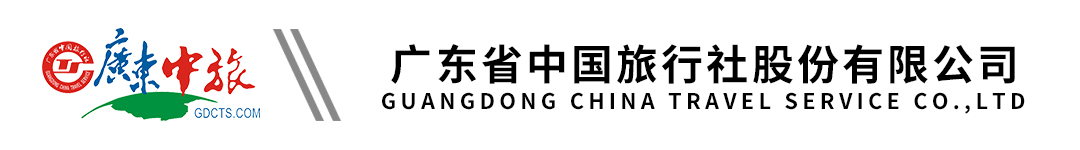 【中旅1号】斐济私享8天6晚 | 私家小团 | 高奢KOKOMO私人岛 | 主岛五星酒店 | 楠迪半天游 | Cloud 9 | 特色欢迎仪式 | 往返酒店接送 | 香港直飞行程单行程安排费用说明其他说明产品编号AU202403004FJ出发地中国香港特别行政区目的地斐济行程天数8去程交通飞机返程交通飞机参考航班去程：香港—楠迪 FJ392 HKGNAN 1655/0705+1（飞行时间约10小时10分）去程：香港—楠迪 FJ392 HKGNAN 1655/0705+1（飞行时间约10小时10分）去程：香港—楠迪 FJ392 HKGNAN 1655/0705+1（飞行时间约10小时10分）去程：香港—楠迪 FJ392 HKGNAN 1655/0705+1（飞行时间约10小时10分）去程：香港—楠迪 FJ392 HKGNAN 1655/0705+1（飞行时间约10小时10分）产品亮点1、全程选用【斐济航空】，香港直飞楠迪。1、全程选用【斐济航空】，香港直飞楠迪。1、全程选用【斐济航空】，香港直飞楠迪。1、全程选用【斐济航空】，香港直飞楠迪。1、全程选用【斐济航空】，香港直飞楠迪。天数行程详情用餐住宿D1香港HONGKONG/楠迪NADI早餐：X     午餐：X     晚餐：X   航班上D2楠迪NADI—坎达武岛（Kadavu）全天自由活动早餐：X     午餐：√     晚餐：√   斐济岛科科莫私人岛屿酒店(Kokomo Private Island Fiji)或同级当地特色度假村D3坎达武岛（Kadavu）全天自由活动早餐：√     午餐：√     晚餐：√   斐济岛科科莫私人岛屿酒店(Kokomo Private Island Fiji)或同级当地特色度假村D4坎达武岛（Kadavu）全天自由活动早餐：√     午餐：√     晚餐：√   斐济岛科科莫私人岛屿酒店(Kokomo Private Island Fiji)或同级当地特色度假村D5坎达武岛（Kadavu）全天自由活动早餐：√     午餐：√     晚餐：√   斐济岛科科莫私人岛屿酒店(Kokomo Private Island Fiji)或同级当地特色度假村D6坎达武岛（Kadavu）—楠迪NADI早餐：√     午餐：X     晚餐：X   斐济楠迪湾皇冠假日度假村及水疗中心(Crowne Plaza Fiji Nadi Bay Resort & Spa)或同级国际连锁五星酒店D7楠迪NADI早餐：√     午餐：√     晚餐：X   斐济楠迪湾皇冠假日度假村及水疗中心(Crowne Plaza Fiji Nadi Bay Resort & Spa)或同级国际连锁五星酒店D8楠迪NADI/香港HONGKONG早餐：√     午餐：X     晚餐：X   温暖的家费用包含1、代订团体往返经济舱机票及税金。依航空公司规定团队机票不得签转、改票及退票。1、代订团体往返经济舱机票及税金。依航空公司规定团队机票不得签转、改票及退票。1、代订团体往返经济舱机票及税金。依航空公司规定团队机票不得签转、改票及退票。费用不包含1、机场内候机和转机的餐食。1、机场内候机和转机的餐食。1、机场内候机和转机的餐食。预订须知1.以上行程仅为参考行程，如果行程受到目的地防疫状况，景点节假日休息，节庆，不可抗力（如自然环境变化，政治事件等）等因素的影响，经与旅游者协商，本公司有权对上述行程次序、景点及住宿地点作临时修改、变动或更换，敬请谅解。温馨提示1.本资料仅界定旅游线路、游览内容之用。退改规则如遇航空公司临时增收燃油附加费或机场税等承运费用，游客须及时补交；如遇航空公司临时下调燃油附加费，组团社须退回多收取的费用。燃油附加费的收取以航空公司的通知为准。签证信息斐济是免签证国家，但过移民局时需要出示护照及返程机票，进入斐济需填写入境卡，请於航班到达前与机舱服务员索取。报名材料有效期护照首页+身份证复印件